Online AppendixTable 3: North Korean Launch Site Geographical InformationTable 4: Geographical Information for Target Sites in the Asia-Pacific RegionTable 5: Interceptor DataFigure A: Missile Trajectory (Chiha-ri, North Korea to Pusan Naval Base, South Korea)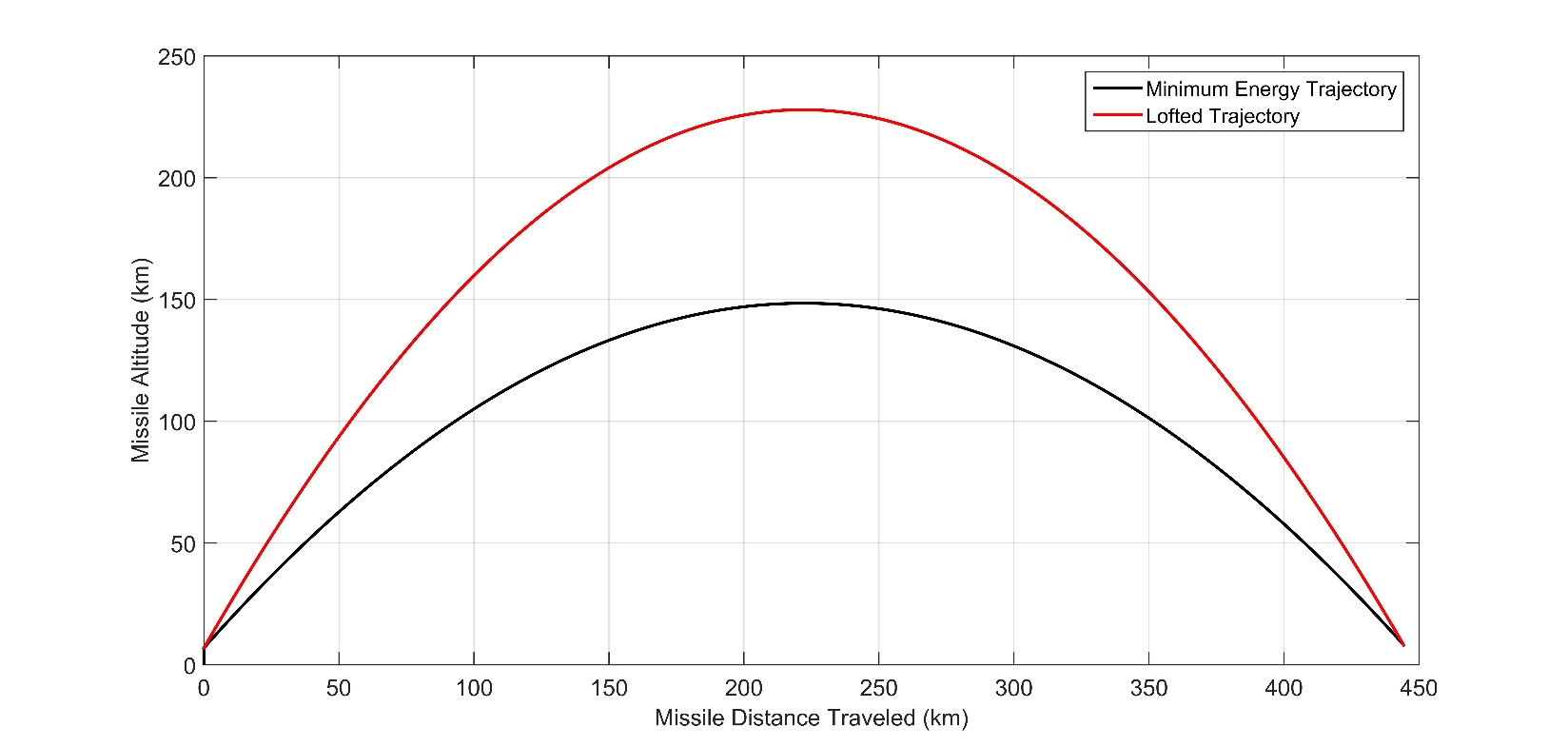 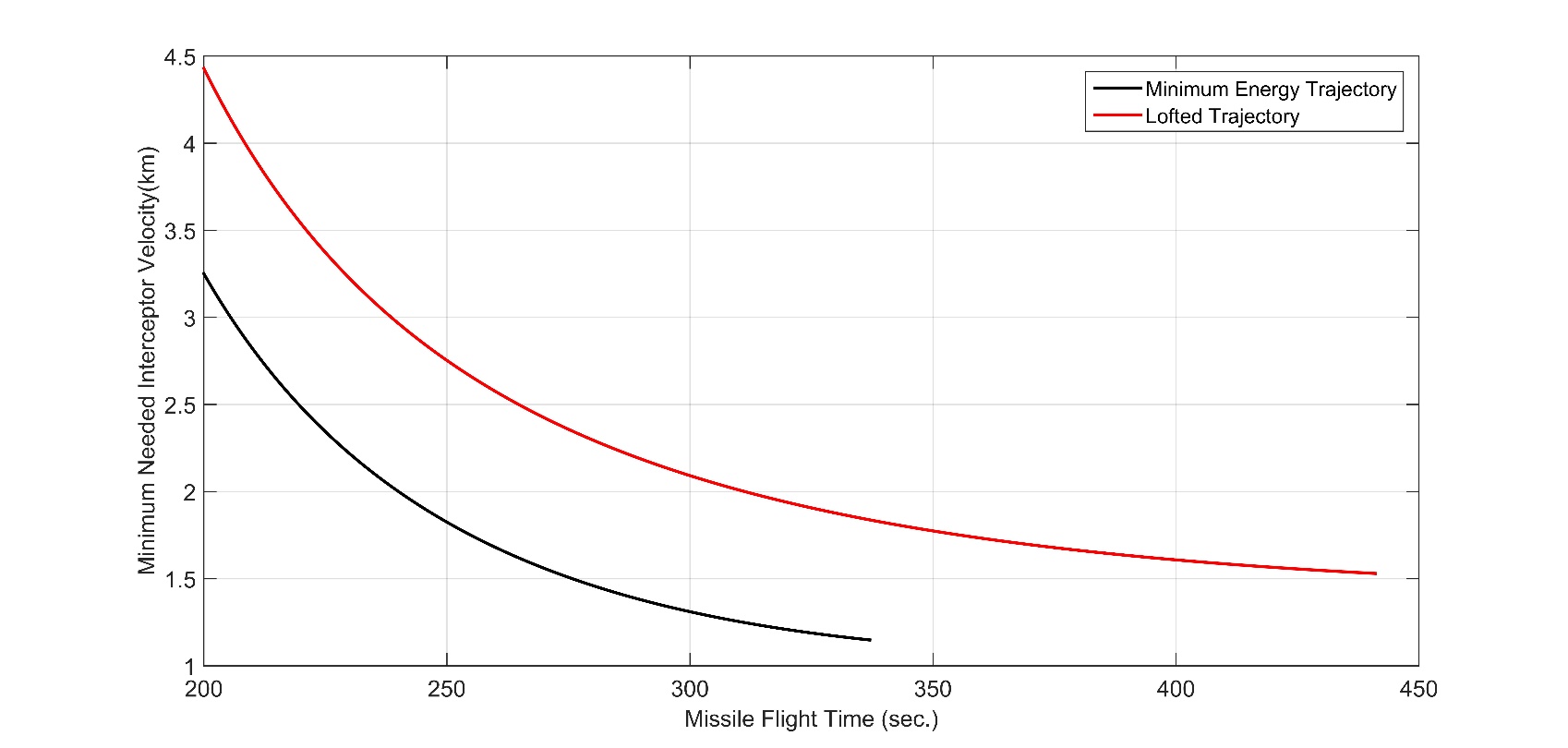 Figure B: Burn-Out Velocity to Intercept Missile Trajectory (Chiha-ri, North Korea to Pusan Naval Base, South Korea)Launch SiteGeographical LocationChiha-ri‘38d37m00sN','126d41m00sE'Chunggang-up'41d46m00sN','126d53m00sE'Kanggamchan'40d24m00sN','125d12m00sE'Kanggye'40d07m00sN','126d35m00sE'Man'gyongdae-ri'38d59m00sN','125d40m00sE'Wonsan'39d09m15sN','127d26m44sE'Namgung-ni'39d08m00sN','125d46m00sE'No-dong'40d50m00sN','129d40m00sE'Ok'pyong'39d17m00sN','127d18m00sE'Paegun'39d58m00sN','124d35m00sE'Pyongyang'39d00m00sN','125d45m00sE'Sangwon'38d50m00sN','126d05m00sE'Sunchon'39d25m00sN','125d55m00sE'Tokch'on'39d45m00sN','126d15m00sE'Tokson'40d25m00sN','128d10m00sE'Yongo-dong'41d59m00sN','129d58m00sE'Target SiteGeographical LocationSeoul'37d31m58sN','127d01m29sE'Pusan'35d06m10sN','129d02m25sE'Inchon'37d27m23sN','126d42m19sE'Chinhae'35d08m53sN','128d38m01sE'Osan AFB'37d05m16sN','127d01m28sE'Kunsan'35d54m08sN','126d36m34sE'Tokyo'35d39m10sN','139d45m12sE'Yokosuka'35d17m01sN','139d40m02sE'Sasebo'33d09m33sN','129d43m22sE'Okinawa'26d12m44sN','127d40m45sE'Misawa'40d41m13sN','141d23m23sE'Atsugi'35d26m20sN','139d21m35sE'Andersen AFB'13d34m31sN','144d55m17sE'InterceptorPropertiesPATRIOT InterceptorMaximum Altitude = 5 kmMinimum Altitude = 25 km Burn-out Velocity = 1.5 km/sMaximum Intercept Distance = 30 kmTHAAD interceptorMinimum Altitude = 20 kmMaximum Altitude = 150 kmBurn-out Velocity = 2.8 km/sMaximum Intercept Distance = 250 kmSM-3 IA/B interceptorMinimum Altitude = 100 kmMaximum Altitude = 500 kmBurn-out Velocity: SM-3 IA = 3.0 km/sSM-3 IB = 3.5 km/sMaximum Intercept Distance = 700 km